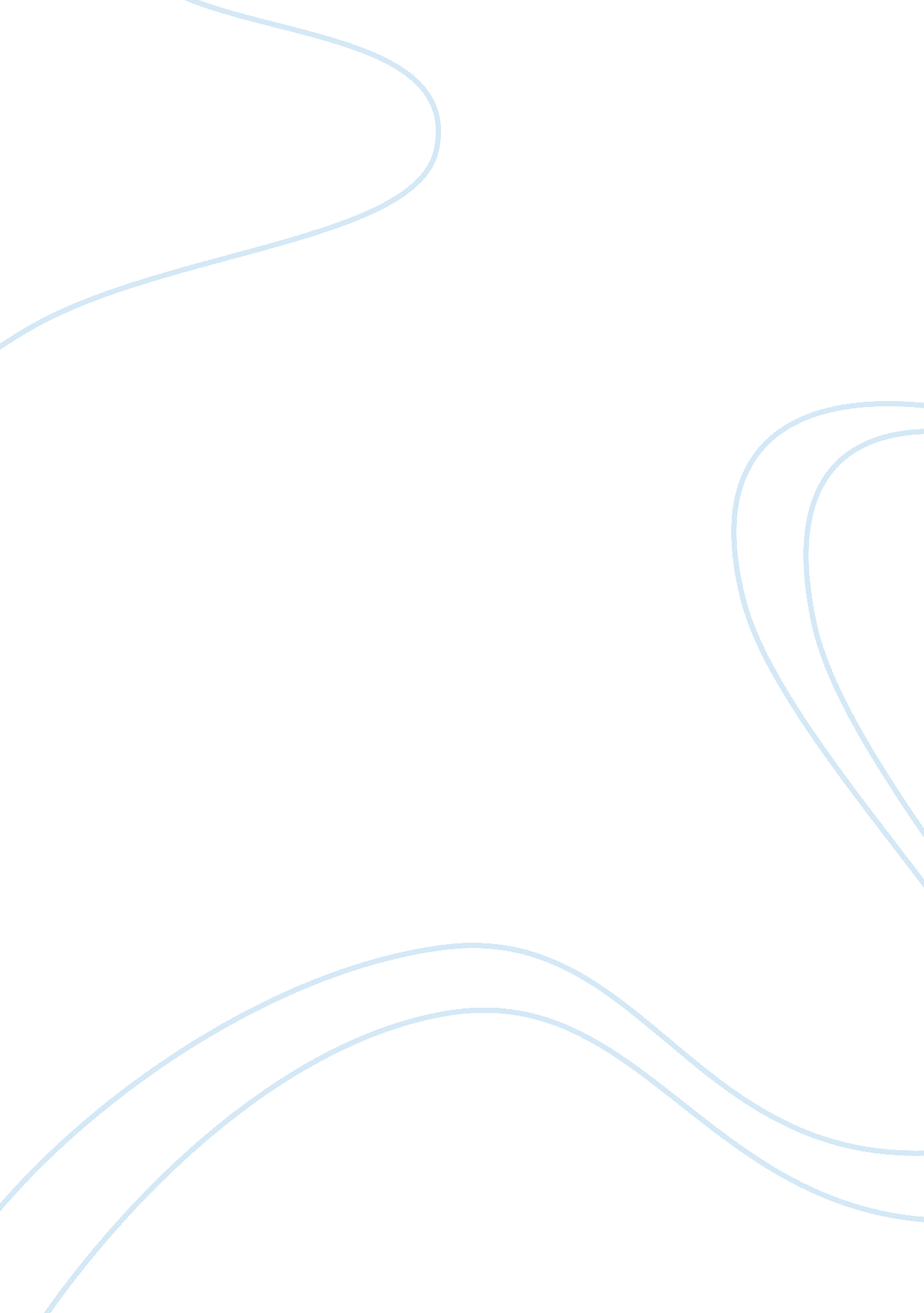 Crucible: movie vs book essay sampleLiterature, Drama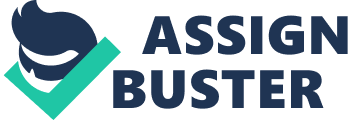 Many movie directors base their stories on a book, while changing the plot and scenes to fit the taste of the public. For example, in most plays, people look for drama, but not for action since everything is done live on stage. Much of the dialogue in the remains the same, but Arthur Miller does create a few differences between his play and the movie for it to appeal to more people. One of the differences is much more emphasis on the theme of romance in the movie rather than in the original play, which emphasized more on the motif of lies. To emphasize this theme, the movie has added some scenes between Abigail Williams and John Proctor. The first scene, which is added, is their meeting in the woods when he tells her that if his wife is convicted, he will kill her. The second scene is when Abigail is running away and she tells him that she could bribe the guard and the two would be run off somewhere. In the movie however, it is to the point with the lies, then the convictions and then the hangings. Some of the other scenes are interchanged with others to make it more meaningful, but the majority of the play can be recognized in the movie. Thus, there are differences as well as similarities in the movie, which are all based on Arthur Miller’s interpretation, and his changing of ideas to attract the audience. 